VENUE AND SAFETY INFORMATION Youth Eco Summit (Primary) 2020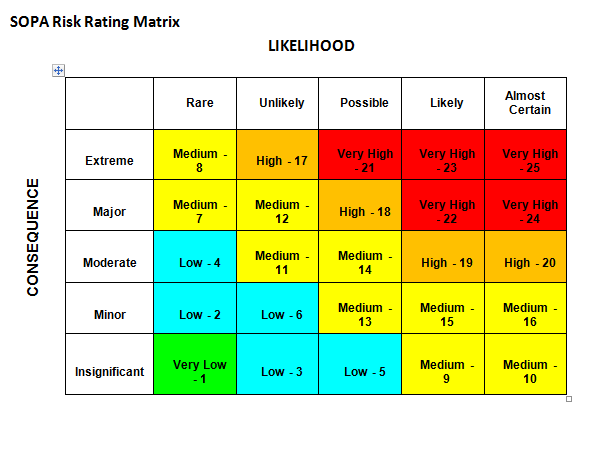 Venue nameSydney Olympic Park – Newington ArmoryLocationNewington Armory, Sydney Olympic Park 2127Phone numbers0408 131 526 – Event Coordinator0438 642 817 – Assistant Event CoordinatorEmail: YouthEcoSummit@sopa.nsw.gov.auWeb addresswww.sydneyolympicpark.com.auInsuranceDoes the venue have public liability cover?		Yes   No Activity/programHazard Identification
Type/CauseRisk Assessment
Risk Rating MatrixElimination or Control MeasuresWho
ResponsibilityWhenThe hazards listed cover all activitiesResponding to emergency situations such as; first aid assistance, security assistance, need for ambulance etc.
6All YES staff will carry mobile phones and two-way radios, in the event that emergency services, SOPA Security or any other assistance is required.SOPAOn the dayThe hazards listed cover all activitiesUneven paved and natural surfaces, pathways, guttering, resulting in slips, trips and falls
6Teachers are responsible in making their students aware of the appropriate way to move around the event space, e.g. always move as a group, watch where you are going, take care when walking on uneven surfaces, take care when crossing over the heritage railway etc.There will be a small first aid kit in the Information Trailer and SOPA staff will assist in injury requiring care on request of the responsible teacher.All SOPA staff will carry a 2-way radio/mobile phone in the event that SOPA Rangers or Ambulance assistance is required.Teachers/accompanying adults should supervise students to ensure they are paying attention in the areas in which they are walking.Schools are expected to bring and carry with them, an appropriate first aid kit from their school to meet the particular needs of their students.A First Aid tent with trained first aid offers and/or paramedics will also be on site. Please refer to event map for location.Teacher





SOPA


SOPA


Teacher



Teacher


SOPAOn the dayThe hazards listed cover all activitiesProximity of event to unfenced sections of Parramatta River 

8Students should be briefed on the risks of undertaking activities near the river by their teachers before the event, at the beginning of the day and reminded throughout the day.The visiting teacher/accompanying adults have complete duty of care of all students under their supervision and will supervise the safety of their group.Students and participants to wear stable and enclosed shoes.No activities will take place directly on the edge of any unfenced sections of Parramatta River.Floatation rings are located along the edges of the Parramatta River.TeacherTeacherTeacherSOPA

SOPABefore the event


On the day



Before the event
On the day

Always thereThe hazards listed cover all activitiesHeritage train operating on site, possibility of collisions between students and train

7Boarding and alighting from the Heritage Train will occur at a distance from the main event site.Train will be speed limited to 15kmh.Train Driver is well trained, and aware of the higher pedestrian activity caused by the event.Caution sign will be erected to signify that a moving train will be in the area.Students are under the supervision of their teacher at all times and stay with their class group.SOPA

SOPA
SOPA
SOPA
TeacherOn the day

The hazards listed cover all activitiesPublic traffic on internal and external roads/footpaths surrounding Newington Armory including service vehicles, cyclists, pedestrians, scooters, skateboards etc.
6Regular security patrols will ensure that all members of the public accessing Newington Armory and surrounds are behaving in an appropriate manner.Students are to stay with their class group at all times, and are under the supervision of their teachers at all times.SOPA


TeacherOn the dayStudents boarding and alighting from their busMoving vehicles and cyclists – possible collisions
7Students to be clearly informed of their expected movements upon alighting from their bus (specifically that the area may not be a signposted bus stop and to beware of cars and bicycles travelling at high speeds on quiet park roads/footpaths).TeacherOn the dayUsing shared pathways, parkland areas and public facilitiesStranger interaction8SOPA staff are trained to be alert for nuisance public interactions and will avoid interactions with the public as much as possible.SOPA staff will check toilets at the beginning of the day before schools arrive.SOPA staff will call/radio SOPA Rangers/Police in the event that assistance is required.Teachers are advised that students should never use public toilets on their own and are required to have a teacher/accompanying adult from the visiting school accompany students to the toilets at all times.SOPA


SOPA

SOPA

TeacherOn the dayThe hazards listed cover all outdoor activitiesSevere and inclement weather events eg. severe heat, severe cold, rain, storms, fire danger, wind etc.


6SOPA staff will monitor weather via Bureau of Meteorology weather alert and website – and will only cancel the event if very severe weather is forecasted. Teachers will be notified via their registered email address.Weather conditions will be considered by SOPA and YES event staff and some activities/workshops may be moved to a different location or cancelled all together.Activities under tree cover will not occur when high winds are predicted.Participants will need to wear clothing suitable for the weather conditions on the day eg. raincoat, jacket, hat, sunscreen, covered shoes etc.SOPA



SOPA


SOPA

Teachers24hrs prior



On the day


On the day

Prep & on the dayThe hazards listed cover all outdoor activitiesHeat exhaustion
Dehydration
Sunburn6There will be access to water bubblers for students to drink from if they do not have a water bottle. All students and teachers are requested to bring a refillable water bottle, as water bottle refill stations will be available at the event.All students and participants should bring at least one bottle of water in case the bubbler is not working on the day of the event.Schools are expected to bring sunscreen from their school for their students and participants.All students, participants and staff are required to wear hats, protective clothing and enclosed footwear when participating in activities.SOPA

Teachers


Teachers

Teachers

TeachersOn the day

Prep & on the day

Prep & on the day
Prep & on the dayThe hazards listed cover all outdoor activitiesUnfenced locations

Being separated from the group
2Class groups are not to exceed 30 students, and must have at least one teacher from the school present for each class group (non-teachers can be present but cannot be the only adult present for the group).Teachers are reminded that they have duty of care of their students and are required to supervise their students at all times.Teachers should conduct ‘head counts’ throughout the day to ensure no students have gone missing.Teachers are to stay with their class group at all times and are not permitted to leave the supervision of the group solely to a SOPA staff member or any other member of the YES event team.Teachers



Teachers


Teachers

TeachersPrep & on the day


On the day


On the day

On the dayThe hazards listed cover all activitiesAsthma/allergies leading to severe reactions such as anaphylaxis etc.6In the case of a student or participant having a known allergy, then an individual allergy management plan is required to be brought along to the event.On the excursion date a parent or teacher from the visiting school/group must carry the plan and medications or treatments during activities and be trained to use such medication (i.e. adrenalin, ventalin, EpiPen dispensers etc.).Teachers



TeachersPrep & on the day


On the dayThe hazards listed cover all activitiesPoor student and participant behaviour that compromises group safety
15In the event that overall student behaviour is so disruptive that it poses a safety risk to others, SOPA and YES Event staff have the right to suspend the activity at any time until it is deemed safe enough to continue.The behaviour management of all students is the sole responsibility of the teacher and accompanying adults.Teachers should brief all participating students before the event on the level of behaviour that is expected of them.Schools should take measures to bring an extra teacher/s to assist with supervising students who are unable to work appropriately with their group during the event. SOPA



Teachers

Teachers


TeachersOn the day



On the day

Prep & on the day

Prep & on the dayThe hazards listed cover all activitiesInsect bites and stings
13SOPA and YES event staff will check for and report on any insect nests (such as wasp nests) that occur on or near the event site.SOPA and YES event staff (including workshop providers) will endeavour to check for insect nests (like ant nests) before sitting their group of students on the ground.There will be a First Aid tent on site with trained first aiders/paramedics to treat any bites or stings.All visiting schools and groups are advised to bring their own supply of insect repellent and know how to apply it.Schools are expected to bring an appropriate first aid kit from their school to meet the particular needs of their students and participants.SOPA


SOPA


SOPA

Teachers

TeachersOn the day


On the day


On the day

Prep & on the day
Prep & on the dayThe hazards listed cover all outdoor activitiesIndustrial heritage artefacts left on site from when the site was a working Armory, i.e. rusty signs, train track levers, old fire hydrants, old wharf cranes etc.  Could pose injury risk like cuts and scratches.


2SOPA and YES event staff will monitor the condition of all heritage listed artefacts and report on them if they degrade significantly.Teachers will monitor their students throughout the day and remind them to not touch any of the heritage artefacts.Teachers to discuss with students the importance of heritage artefacts and why they shouldn’t be touched or damaged.SOPA


TeachersTeachersOn the day


On the dayBefore the event
